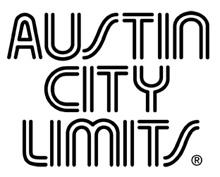 Austin City Limits Showcases Modern Americana with The Head and the Heart and Benjamin BookerNew  Episode Premieres November 11 on  PBSAustin, TX—November 10, 2017—Austin City Limits (ACL) showcases two standout acts featured on this year’s namesake ACL Festival: The Head and the Heart and Benjamin Booker.  Both acts are highlights on the touring circuit, drawing raves for soulful live performances.  The new episode premieres Saturday, November 11 at 9pm/8pm C as part of ACL’s Season 43.  The program airs weekly on PBS stations nationwide (check local listings for times) and full episodes are made available online for a limited time at pbs.org/austincitylimits immediately following the initial broadcast. Viewers can visit acltv.com for news regarding future tapings, episode schedules and select live stream updates. The show's official hashtag is #acltv.Seattle folk-rock band The Head and the Heart make their second ACL appearance with a luminous performance featuring songs from their newest release Signs of Light.   The indie favorites are one of live music’s biggest draws, with high-profile 2017 festival appearances including Coachella, Bonnaroo, Newport Folk in addition to Austin’s own ACL Festival.  The sextet deliver an uplifting, singalong set filled with new musical touchstones including “All We Ever Knew” and “City of Angels.” A moving cover of “Hunger Strike” honoring late Seattle icon Chris Cornell is a set highlight, rich with three-part harmonies.  The band bring the passionate set to a glorious close with the soaring “River and Roads” from their 2011 self-titled debut, a fan favorite.Florida-raised, New Orleans-based guitarist and singer-songwriter Benjamin Booker delivers a raw, impassioned ACL debut packed with songs from his acclaimed 2017 album Witness and his 2014 self-titled breakout debut.  Opening with his rocking radio hit “Violent Shiver,” the twenty-eight year old phenom draws on soul, blues and gospel, showcasing stirring soul-rockers “Carry,” “The Slow Drag Under” and “Believe” backed by a gospel choir.  A powerful performance of his Civil Rights anthem “Witness” combines Booker’s husky, soulful voice with a profound message on racism on America.  "The Head and the Heart and Benjamin Booker are prime examples of artists who just keep getting better,” says ACL executive producer Terry Lickona. “Rather than finding a groove and just staying with it, they are constantly searching for new ways to express their voices, and new sounds to go along with them. The end result can be surprising but always inspiring.”THE HEAD AND THE HEART SETLIST:ALL WE EVER KNEWCITY OF ANGELSRHYTHM AND BLUESHUNGER STRIKELIBRARY MAGICRIVERS AND ROADSBENJAMIN BOOKER SETLIST:VIOLENT SHIVERCHIPPEWARIGHT ON YOUCARRYTHE SLOW DRAG UNDERWITNESSBELIEVESeason 43 Fall Broadcast Schedule (additional episodes to be announced):October 7 		Ed SheeranOctober 14		The PretendersOctober 21		Zac Brown BandOctober 28		Norah Jones/ Angel OlsenNovember 4		Miranda LambertNovember 11	The Head and the Heart/ Benjamin BookerNovember 18 	ACL Presents: Americana Music Festival 2017The complete line-up for the full 14-week season, including eight new episodes to air beginning December 31, 2017, will be announced at a later date. Viewers can visit acltv.com for news regarding future tapings, episode schedules and live stream updates. For images and episode information, visit Austin City Limits press room at http://acltv.com/press-room/.About Austin City LimitsAustin City Limits (ACL) offers viewers unparalleled access to featured acts in an intimate setting that provides a platform for artists to deliver inspired, memorable, full-length performances. The program is taped live before a concert audience from The Moody Theater in downtown Austin. ACL is the longest-running music series in television history and remains the only TV series to ever be awarded the National Medal of Arts. Since its inception, the groundbreaking music series has become an institution that's helped secure Austin's reputation as the Live Music Capital of the World. The historic KLRU Studio 6A, home to 36 years of ACL concerts, has been designated an official Rock & Roll Hall of Fame Landmark. In 2011, ACL moved to the new venue ACL Live at The Moody Theater in downtown Austin. ACL received a rare institutional Peabody Award for excellence and outstanding achievement in 2012.	 ACL is produced by KLRU-TV and funding is provided in part by Dell, the Austin Convention Center Department, Shiner Beers and HomeAway.com. Additional funding is provided by the Friends of Austin City Limits. Learn more about Austin City Limits, programming and history at acltv.com.Media Contact:Maureen Coakley for ACLmaureen@coakleypress.comt: 917.601.1229Maury SullivanKLRU-TVmsullivan@klru.orgt: 512.475.9087